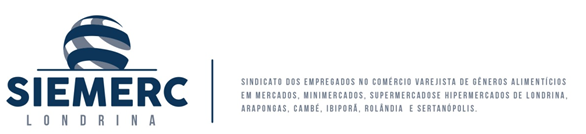 A Academia TRAINER de Sertanópolis é parceira do SIEMERC, oferecendo desconto de 10% (dez por cento) nas modalidades de: MUSCULAÇÃO e GINASTICA. HORÁRIO DE ATENDIMENTO:Segunda a sexta-feira das 06:00 às 09:00 horasSábados: das 08:00 às 11:00 horasTelefone: 33321878